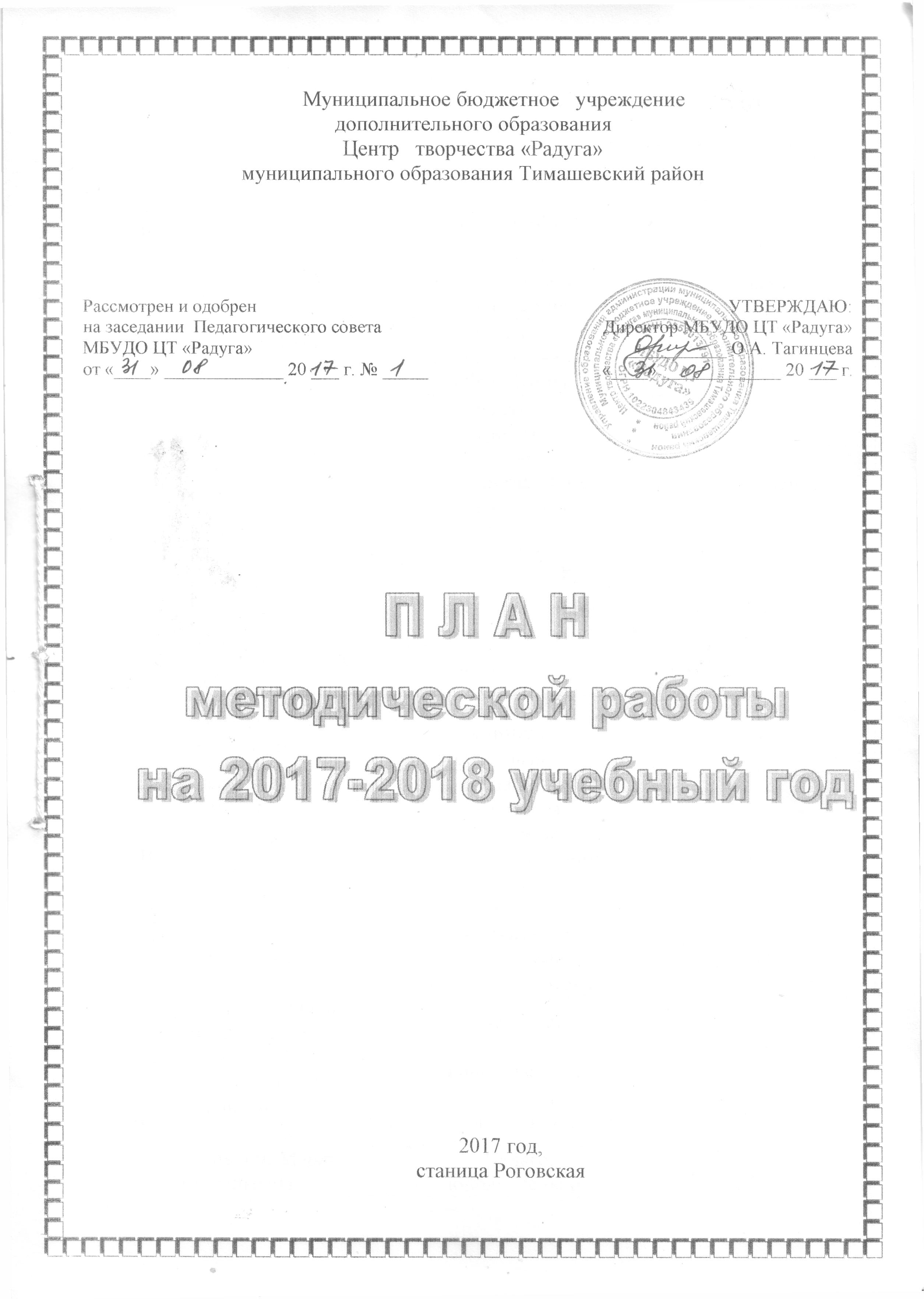 Система методической работы Центра творчества «Радуга»  Повышение квалификации на курсах	В 2017-2018 учебном году необходимо пройти курсовую подготовку следующим педагогам:Учебно-методическая работаТема: «Создание условий для повышения уровня профессионального мастерства педагогов дополнительного образования».Цель: непрерывное совершенствование уровня педагогического мастерства, освоение новых технологий с целью повышения качества знаний.  Приоритетные направления деятельности методической работы на 2017- 2018  учебный год:1. Совершенствование образовательных программ с ориентацией их на новые технологии обучения.2. Пополнение банка данных программного обеспечения учебно-воспитательного процесса.3. Координационная работа по повышению  профессионального мастерства педагогов.4. Обобщение и распространение передового опыта.Задачи  методической работы на 2017-2018 учебный год:Повышение уровня образовательного учреждения через качество преподавания и совершенствование педагогического мастерства, внедрения новых информационных технологий.Качественная подготовка и проведение методической недели и методических дней, повышение их роли в совершенствовании педагогического мастерства руководящего и преподавательского состава Центра.Обеспечение высокого методического уровня проведения всех видов занятий.Профессиональное становление молодых (начинающих) педагогов.Выявление, обобщение и распространение положительного педагогического опыта творчески работающих педагогов.Организация взаимодействия с другими учебными заведениями, научно- исследовательскими учреждениями с целью обмена опытом и передовыми технологиями в области образования.Организация и проведение работ по повышению качества ведения всех документов по организации и учету методической работы и их разработки на следующий учебный год.Разработка учебных, научно-методических и дидактических материалов.Основные направления учебно-методической работы ЦентраИнформационно-аналитическое направлениеII. Консультативно-методическое направлениеIII. Организационно-методическое направлениеIV. Проектно-методическое направление№ п/п Ф.И.О.ДолжностьНаименование объединения, клубаАнтонова Любовь ГеоргиевнаПедагог дополнительного образования«Белошвейка»Бунякова Елена ВладимировнаПедагог дополнительного образования«Счастливый английский»Селезень Елена АнатольевнаПедагог – организатор -Носенко Татьяна НиколаевнаПедагог дополнительного образования«Созвучие»Панасенко Елена Ивановнаметодист-Пронищева Надежда ГавриловнаПедагог дополнительного образования«Колобок»Черняк Александр Леонидовичконцертмейстер-Рассказова Ольга АлександровнаПедагог дополнительного образования«Эврика»Казарян Наталья НиколаевнаПедагог – организатор-Глушкова Светлана АлексеевнаПедагог дополнительного образования«Силуэт»Ермолович Людмила ВячеславовнаПедагог дополнительного образования, заведующая отделом«Краевед» им. Г.К. ЖуковаБрыкова Галина Владимировнаметодист-Кучеренко Наталья Владимировнаконцертмейстер-Филь Ирина ВячеславовнаСоциальный педагог-Капьятец Марина ВасильевнаПедагог дополнительного образования«Бисеринка»Киселева Лариса НиколаевнаПедагог дополнительного образования«Коннект»Барашкина Нина ИвановнаПедагог дополнительного образования«Поиск»Огородникова Анна ВладимировнаМетодист-№Наименование мероприятияСрокиОтветственный1.Работа на сайте ЦТ «Радуга»:- организация смены оперативной информации;- внесение информации о деятельности Центра;-наполнение разделов сайта информацией.В течение годаЕкимова Т.С., зам. директора по УВР, Панасенко Е.И., методист, Рамазян М.С. педагог дополнительного образования2.Формирование банка данных об учащихся- победителях конкурсов, выставок, фестивалей и т.д.В течение годаКондрыко И.Н. зав. отделом «Прикладное мастерство», Кучеренко Н.В., зав. отделом «Художественное творчество», Киселева Л.Н., зав. отделом «Культура, общения и спорт»3.Формирование электронного банка образовательных программ ПДО:- пополнение,- систематизация,- инвентаризация,- ведение электронного каталога,-перевод программ на электронный носитель.В течение годаАсеева О.А., методист4.Пополнение компьютерного банка данных методических материалов «Методическая копилка»В течение годаАсеева О.А, методист5.Пополнение методического банка «Опыт лучших»В течение годаПанасенко Е.И., методист№Наименование мероприятияСрокиОтветственныйРабота с молодыми специалистамиРабота с молодыми специалистамиРабота с молодыми специалистамиРабота с молодыми специалистами1.Организация наставничества.августсентябрьЕкимова Т.С., зам. директора по УВР2.Утверждение индивидуальных планов работы наставника и молодого специалиста.августсентябрьЕкимова Т.С., зам. директора по УВР3.Знакомство с нормативными документами по организации образовательного процесса.сентябрьЕкимова Т.С., зам. директора по УВР4.Обучающее занятие «Программно-методическое обеспечение деятельности ПДО»сентябрьПанасенко Е.И., методист5.Обучающее занятие «Организация занятий в детских творческих объединениях»сентябрьПанасенко Е.И., методист6.Обучающее  занятие «Самоанализ занятия. Виды самоанализа»октябрьПанасенко Е.И., методист7.Обучающее занятие«Методика работы с детским коллективом»ноябрьПанасенко Е.И., методист8.Посещение методических занятий, педагогических советов, творческих мастерских.В соответствии с планомПанасенко Е.И., методист,наставники9.Выявление профессиональных затруднений, определение степени комфортности педагога в коллективе. Оценка и учёт результатов учебно-познавательной  деятельности обучающихся.сентябрь, январьПанасенко Е.И., Асеева О.А., Огородникова А.В., методисты10.Отчет наставника.  Проблемы, достижения, задачи на следующий год.майЕкимова Т.С., зам. директора по УВР№Наименование мероприятияНаименование мероприятияСрокиСрокиСрокиОтветственныйМетодические занятияМетодические занятияМетодические занятияМетодические занятияМетодические занятияМетодические занятияМетодические занятия1.Занятие № 1. «Организация учебно-воспитательного процесса в объединении. Проектная деятельность в дополнительном образовании как эффективная форма организации работы с учащимися»Занятие № 1. «Организация учебно-воспитательного процесса в объединении. Проектная деятельность в дополнительном образовании как эффективная форма организации работы с учащимися»сентябрьсентябрьсентябрьПанасенко Е.И. методист2.Занятие № 2. «Инновационное развитие объединения в современных условиях»Занятие № 2. «Инновационное развитие объединения в современных условиях»октябрьоктябрьоктябрьПанасенко Е.И. методист3.Занятие № 3. «Применение квест-технологий в учреждении дополнительного образования»Занятие № 3. «Применение квест-технологий в учреждении дополнительного образования»ноябрьноябрьноябрьАсеева О.А. методист4.Занятие № 4. «Разработка семейных досуговых программ»Занятие № 4. «Разработка семейных досуговых программ»мартмартмартАсеева О.А. методистРабота методического советаРабота методического советаРабота методического советаРабота методического советаРабота методического советаРабота методического советаРабота методического совета1.Заседание методического совета № 1 по теме «Проблемы, перспективы повышения качества дополнительного образования и воспитывающей деятельности в МБУДО ЦТ «Радуга»Заседание методического совета № 1 по теме «Проблемы, перспективы повышения качества дополнительного образования и воспитывающей деятельности в МБУДО ЦТ «Радуга»сентябрьсентябрьсентябрьЕкимова Т.С., зам. директора по УВР,  Панасенко Е.И., Асеева О.А., методисты, педагоги дополнительного образования2.Заседание методического совета № 2 по теме «Педагогическая деятельность, направленная на оценку результативности образовательного процесса.Итоги методической работы за 1 полугодие 2017-2018 учебного  года»Заседание методического совета № 2 по теме «Педагогическая деятельность, направленная на оценку результативности образовательного процесса.Итоги методической работы за 1 полугодие 2017-2018 учебного  года»январьянварьянварьЕкимова Т.С., зам. директора по УВР,  Панасенко Е.И., Асеева О.А., Огородникова А.В., методисты,педагоги дополнительного образования3.Заседание методического совета  № 3 по теме«Мониторинг результативности и эффективности качества работы в 2017-2018 учебном году»Заседание методического совета  № 3 по теме«Мониторинг результативности и эффективности качества работы в 2017-2018 учебном году»мартмартмартЕкимова Т.С., зам. директора по УВР,  Панасенко Е.И., Асеева О.А., Огородникова А.В., методисты,педагоги дополнительного образования4.Заседание методического совета  № 4 по теме «Анализ методической работы ЦТ «Радуга» за 2017-2018 учебный год, планирование работы на следующий 2018-2019 учебный год»Заседание методического совета  № 4 по теме «Анализ методической работы ЦТ «Радуга» за 2017-2018 учебный год, планирование работы на следующий 2018-2019 учебный год»маймаймайЕкимова Т.С., зам. директора по УВР,  Панасенко Е.И., Асеева О.А., Огородникова А.В., методисты,педагоги дополнительного образования Работа методического объединенияРабота методического объединенияРабота методического объединенияРабота методического объединенияРабота методического объединенияРабота методического объединенияРабота методического объединения1.Заседание № 1 «Согласование плана работы МО на 2017 -2018 учебный год. Изучение нормативных документов. Утверждение планов МО по направлениям»Заседание № 1 «Согласование плана работы МО на 2017 -2018 учебный год. Изучение нормативных документов. Утверждение планов МО по направлениям»сентябрьсентябрьсентябрьПанасенко Е.И.,  Асеева О.А., Огородникова А.В., методисты,заведующие отделами2.Заседание № 2. «Освещение интересного педагогического опыта педагогов дополнительного образования»Заседание № 2. «Освещение интересного педагогического опыта педагогов дополнительного образования»ноябрьноябрьноябрьПанасенко Е.И., Асеева О.А., Огородникова А.В., методисты,заведующие отделами3.Заседание № 3. «Итоги работы методического объединения за 1-е полугодие 2017-2018 учебного года»Заседание № 3. «Итоги работы методического объединения за 1-е полугодие 2017-2018 учебного года»январьянварьянварьПанасенко Е.И., Асеева О.А., Огородникова А.В., методисты,заведующие отделами4.Заседание № 4 «Об особенностях мониторинговой деятельности»Заседание № 4 «Об особенностях мониторинговой деятельности»мартмартмартПанасенко Е.И., Асеева О.А., Огородникова А.В., методисты,заведующие отделами5.Заседание № 5. «Подведение итогов за 2017-2018 учебный год»Заседание № 5. «Подведение итогов за 2017-2018 учебный год»маймаймайПанасенко Е.И., Асеева О.А., Огородникова А.В., методисты,заведующие отделамиРабота стажировочной площадкиРабота стажировочной площадкиРабота стажировочной площадкиРабота стажировочной площадкиРабота стажировочной площадкиРабота стажировочной площадкиРабота стажировочной площадки1.1.Акция «Солдатский платок»Акция «Солдатский платок»октябрь-февральАнтонова Л.Г.Глушкова С.А., педагоги дополнительного образованияАнтонова Л.Г.Глушкова С.А., педагоги дополнительного образования2.2.Краевой семинар, посвящённый 75-летию освобождения станицы Роговской от немецко-фашистских захватчиков «Вера, надежда, любовь … и война»Краевой семинар, посвящённый 75-летию освобождения станицы Роговской от немецко-фашистских захватчиков «Вера, надежда, любовь … и война»12 февраля 2018 годаАсеева О.А., методистАсеева О.А., методист2.1.2.1.Обобщение опыта «Кубань в годы Великой Отечественной войны»Обобщение опыта «Кубань в годы Великой Отечественной войны»12 февраля 2018 годаЕрмолович Л.В., заведующая музеем «Истоки»Ермолович Л.В., заведующая музеем «Истоки»2.2.2.2.Мастер класс «Треугольники надежды»Мастер класс «Треугольники надежды»12 февраля 2018 годаМезенцева Н.Н., педагог дополнительного образованияМезенцева Н.Н., педагог дополнительного образования2.3.2.3.Мастер-класс «Открытка для солдата»Мастер-класс «Открытка для солдата»12 февраля 2018 годаПоспелова И.В.,педагог дополнительного образованияПоспелова И.В.,педагог дополнительного образования2.4.2.4.Открытое занятие «Подарки фронту»Открытое занятие «Подарки фронту»12 февраля 2018 годаКондрыко И.Н.,педагог дополнительного образованияКондрыко И.Н.,педагог дополнительного образованияОрганизация и проведение педагогических конкурсов, смотров методической работы, педагогических выставокОрганизация и проведение педагогических конкурсов, смотров методической работы, педагогических выставокОрганизация и проведение педагогических конкурсов, смотров методической работы, педагогических выставокОрганизация и проведение педагогических конкурсов, смотров методической работы, педагогических выставокОрганизация и проведение педагогических конкурсов, смотров методической работы, педагогических выставокОрганизация и проведение педагогических конкурсов, смотров методической работы, педагогических выставокОрганизация и проведение педагогических конкурсов, смотров методической работы, педагогических выставок1.Смотр-конкурс«Лучший кабинет года»Смотр-конкурс«Лучший кабинет года»сентябрьсентябрьсентябрьЕкимова Т.С., зам. директора по УВР,  Панасенко Е.И.,  Асеева О.А., Огородникова А.В., методисты2.Смотр-конкурс«Уголок объединения»Смотр-конкурс«Уголок объединения»сентябрьсентябрьсентябрьЕкимова Т.С., зам. директора по УВР,  Панасенко Е.И.,  Асеева О.А., Огородникова А.В., методисты3.Конкурс профессионального мастерства педагогов«Мой лучший урок»Конкурс профессионального мастерства педагогов«Мой лучший урок»октябрьоктябрьоктябрьЕкимова Т.С., зам. директора по УВР,  Панасенко Е.И.,  Асеева О.А., Огородникова А.В., методист4.Проведение  открытых занятий  в объединениях «Каждое занятие – открытое»Проведение  открытых занятий  в объединениях «Каждое занятие – открытое»ноябрь-декабрьноябрь-декабрьноябрь-декабрьЕкимова Т.С., зам. директора по УВР,  Панасенко Е.И.,  Асеева О.А., Огородникова А.В., методисты5.Всероссийский конкурс в области педагогики, воспитания и работы с детьми «За нравственный подвиг учителя».Всероссийский конкурс в области педагогики, воспитания и работы с детьми «За нравственный подвиг учителя».Март-апрельМарт-апрельМарт-апрельПанасенко Е.И., методист6.Краевой конкурс педагогического мастерства «Педагогический дебют».Краевой конкурс педагогического мастерства «Педагогический дебют».Февраль-мартФевраль-мартФевраль-мартОгородникова А.В., методист7.Краевой конкурс педагогического мастерства «Сердце отдаю детям».Краевой конкурс педагогического мастерства «Сердце отдаю детям».Ноябрь-мартНоябрь-мартНоябрь-мартОгородникова А.В., методист №Наименование мероприятияСрокиОтветственныйРазработка комплексных специализированных программРазработка комплексных специализированных программРазработка комплексных специализированных программРазработка комплексных специализированных программ1.Краткосрочные программы в каникулярное время.В течение годаЕкимова Т.С., зам. директора по УВР,  Панасенко Е.И.,  Асеева О.А., Огородникова А.В.Аттестация педагогических кадровАттестация педагогических кадровАттестация педагогических кадровАттестация педагогических кадров1.Комплектование учебного  и методического материала – портфолио.В соответствии с планом работы с аттестуемымиПанасенко Е.И., методист